VERBESSERUNG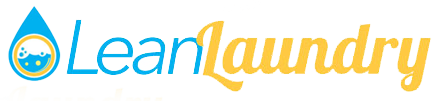 DatumNameProblemBeschreibung des ProblemsWarum das Problem lösen?Ziel – Wie soll das Ergebnis aussehen?Nächster SchrittWer?o  A       o  B       o  CVERBESSERUNGDatumNameProblemBeschreibung des ProblemsWarum das Problem lösen?Ziel – Wie soll das Ergebnis aussehen?Nächster SchrittWer?o  A       o  B       o  CVERBESSERUNGDatumNameProblemBeschreibung des ProblemsWarum das Problem lösen?Ziel – Wie soll das Ergebnis aussehen?Nächster SchrittWer?o  A       o  B       o  CVERBESSERUNGDatumNameProblemBeschreibung des ProblemsWarum das Problem lösen?Ziel – Wie soll das Ergebnis aussehen?Nächster SchrittWer?o  A       o  B       o  C